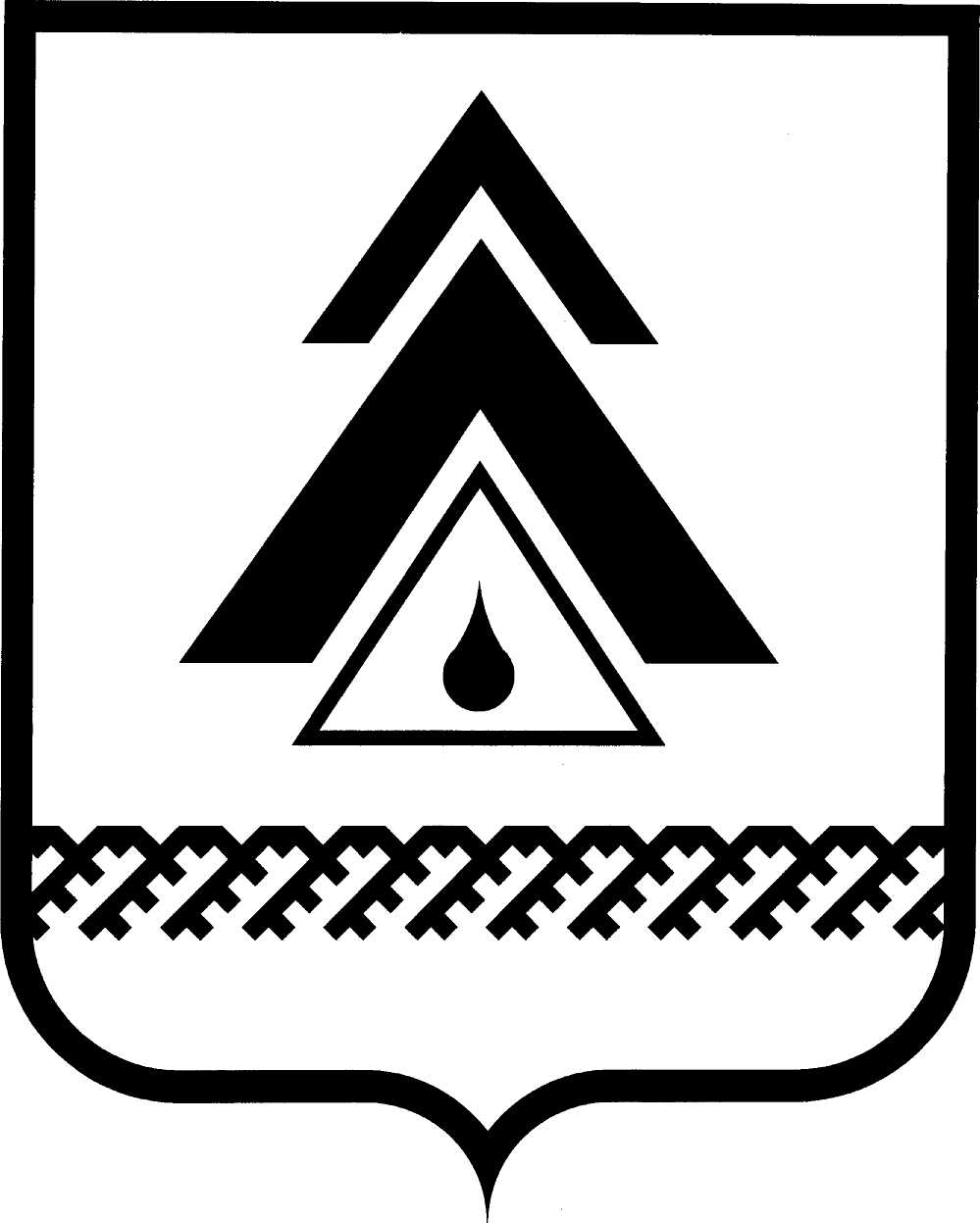 администрация Нижневартовского районаХанты-Мансийского автономного округа – ЮгрыПОСТАНОВЛЕНИЕО проведении районного конкурса социальных проектов для подростков и молодежи «Инициатива»Во исполнение подпрограммы III «Комплексные меры профилактики  наркомании и алкоголизма среди детей, подростков и молодежи» муниципальной программы «Развитие образования в Нижневартовском районе на 2014– 2020 годы», утвержденной постановлением администрации района                            от 02.12.2013 № 2554, в целях вовлечение подростков и молодежи района в общественно-полезную социальную практику, формирование у них активной гражданской позиции, поддержки социально значимых, инновационных, перспективных инициатив:1. Службе по организации деятельности Антинаркотической комиссии администрации района (Н.С. Войтенкова), управлению образования и молодежной политики администрации района (М.В. Любомирская), управлению культуры администрации района (Н.В. Алексеёнок), отделу по физической культуре и спорту администрации района (С.Г. Белянкин) организовать проведение районного конкурса социальных проектов для подростков и молодежи «Инициатива» на территории Нижневартовского района в период с 31 октября по 05 декабря 2016 года.2. Утвердить:Положение о порядке проведении районного конкурса социальных проектов для подростков и молодежи «Инициатива» согласно приложению 1;состав конкурсной комиссии согласно приложению 2;смету расходов на проведение районного конкурса социальных проектов для подростков и молодежи «Инициатива» согласно приложению 33. Управлению учета и отчетности администрации района (О.С. Костромина) оплатить расходы по проведению районного конкурса социальных проектов для подростков и молодежи «Инициатива» согласно приложению 3.  4. Департаменту финансов администрации района (М.А. Синева) осуществить кассовые выплаты из бюджета, согласно предоставленным заявкам, на проведение районного конкурса социальных проектов для подростков и молодежи «Инициатива» за счет средств подпрограммы III «Комплексные меры профилактики наркомании и алкоголизма среди детей, подростков и молодежи» муниципальной программы «Развитие образования в Нижневартовском районе на 2014–2020 годы».5. Пресс-службе администрации района (А.В. Мартынова) обеспечить освещение районного конкурса социальных проектов для подростков и молодежи «Инициатива» в средствах массовой информации.6. Контроль за выполнением постановления возложить на исполняющего обязанности заместителя главы района по социальным вопросам Н.В. Алексеёнок.Глава района                                                                                        Б.А. СаломатинПриложение 1 к постановлению администрации района от 28.10.2016 № 2449Положение о районном конкурсе социальных проектов для подростков и молодежи «Инициатива»I. Общие положения1.1. Положение о районном конкурсе социальных проектов для подростков и молодежи «Инициатива» (далее − Положение) принято в соответствии             с законодательством Российской Федерации, законами Ханты-Мансийского автономного округа – Югры, Уставом Нижневартовского района, постановлением администрации района от 02.12.2013 № 2554 «Об утверждении муниципальной программы «Развитие образования в Нижневартовском районе на 2014–2020 годы».1.2. Организатором и координатором районного конкурса социальных проектов для подростков и молодежи «Инициатива» (далее – конкурс) является служба по организации деятельности Антинаркотической комиссии администрации Нижневартовского района. Организационно-техническое сопровождение  конкурсом осуществляют управление образования и молодежной политики администрации района, управление культуры администрации района, отдел              по физической культуре и спорту администрации района.II. Цели, задачи и участники конкурса2.1. Конкурс организуется и проводится с целью привлечения внимания общественности к проблеме злоупотребления психотропными веществами                   и наркотическими средствами и снижения распространенности наркомании              на территории Нижневартовского района.2.2. Задачи конкурса:создание условий для развития социально-творческой активности подростков и молодежи, потребности в самосовершенствовании и саморазвитии;активизация общественной деятельности подростков и молодых людей;выявление и развитие духовных, творческих и организаторских потенциалов личности участников;стимулирование общественно-значимых инициатив подростков и молодежи, развитие интереса к активной социальной роли и общественной работе.2.3. Участники конкурса: подростки и молодые люди (14–25 лет) – жители Нижневартовского района (индивидуально и коллективно). III. Порядок проведения конкурса3.1. Конкурс проходит в двух возрастных категориях: 14−18 лет, 19−25 лет заочно.3.2. Сроки проведения конкурса: 31 октября – 05 декабря 2016 года. Проекты принимаются с 31 октября до 20 ноября 2016 года по адресу: ул. Ленина, 6, каб. 403, контактный телефон: 49-87-67. Проекты, предоставленные после заявленной даты приема конкурсных работ, не рассматриваются. Проекты предоставляются в письменном и электронном виде (на адрес электронной почты: ZamSoc@NVraion.ru). Комиссия определяет победителей конкурса на основании критериев оценки конкурсной документации путем выставления баллов и оформляет свое решение Протоколом в срок до 05.12.2016.3.3. Конкурс считается состоявшимся, если по окончании срока подачи заявок на участие в конкурсе по какой-либо номинации подана 1 заявка или                 к участию в конкурсе по какой-либо номинации допущен 1 участник. Решение о допуске к участию в конкурсе принимается комиссией, что отражается в протоколе итогов конкурса (далее – Протокол).3.4. Требования к структуре проекта:постановка проблемы (не более 1 стр.);цели и задачи проекта, отличие от проектов (программ) аналогичного профиля (не более 1 стр.);основное содержание проекта, сроки реализации с указанием затрат, необходимых на реализацию проекта, схема управления проектом (не более 5 страниц);календарный план мероприятий по реализации проекта (не более 2 стр.);ожидаемые результаты, критерии их оценки (не более 2 стр.);использованная литература (не более 1 стр.);смета затрат на реализацию проекта.Приложение к конкурсным материалам: при необходимости к проекту могут быть приложены имеющиеся методические разработки, сценарные разработки, иллюстрационный материал, схемы, графики и т. д., которые размещаются в разделе «Приложение» (не более 10 стр.).3.5. Направления реализации проектов:Волонтерство.Общественное просвещение.Спорт и здоровье.Семья и семейные ценности.3.6. Конкурс проводится по следующим номинациям:Лучшая организация профилактической работы в образовательном пространстве (проекты для реализации в образовательные учреждениях).Лучшая организация профилактической работы по месту жительства (проекты для реализации на дворовых площадках, пришкольных лагерях и др.).Формирование у подростков и молодежи мотивационных установок            на здоровый образ жизни.Оргкомитет конкурса оставляет за собой право учреждать дополнительные номинации.IV. Критерии оценки4.1. Социальная эффективность проекта − актуальность и значимость проекта.4.2. Наличие плана действий по всем задачам проекта.4.3. Описание условий, необходимых для реализации проекта (личностных, материально-технических, информационных).4.4. Описание прогнозируемых результатов.4.5. Оформление работы. V. Авторские права5.1. Участникам гарантируется соблюдение авторских прав в соответствии с законодательством Российской Федерации.5.2. Размещая свою идею проекта на конкурс, участники автоматически дают право организаторам конкурса на использование размещенного материала в «Интернете», публикацию в печатных изданиях, использование на выставочных стендах со ссылкой на авторство.VI. Руководство конкурсом6.1. Общее руководство конкурсом осуществляется конкурсной комиссией.6.2. Предоставленные проекты рассматриваются конкурсной комиссией.6.4. Решение по итогам конкурса о поощрении победителей утверждается Протоколом заседания конкурсной комиссии. 6.5. Авторы проектов, победивших в конкурсе, награждаются дипломами и призами.Приложение 2 к постановлению администрации района от 28.10.2016 № 2449Составконкурсной комиссии районного конкурса социальных проектов для подростков и молодежи «Инициатива»Приложение 3 к постановлению администрации района от 28.10.2016 № 2449Смета расходов на проведение районного конкурса социальных проектов для подростков и молодежи «Инициатива»Администрация районаКОНТРОЛЬ12.12.2016от 28.10.2016г. Нижневартовск№ 2449          АлексеёнокНеля Витальевна−исполняющий обязанности заместителя главы района по социальным вопросам, председатель комиссииВойтенковаНина Сергеевна−главный специалист службы по организации деятельности Антинаркотической комиссии администрации района, секретарь комиссииЧлены комиссии:Члены комиссии:Члены комиссии:Белянкин Сергей Геннадьевич−начальник отдела по физической культуре и спорту администрации района ДуроваОльга Геннадьевна−начальник управления по вопросам социальной сферы администрации районаЛюбомирскаяМаргарита Васильевна−начальник управления образования и молодежной политики администрации района.№п/пНаименование расходовРасчет Сумма,  рублейПримечание1.Оплата за приобретение призовой продукции (подарочные наборы)(3 номинации * 3 призовых места) + 3 поощрительных приза = 12;10000/12 = 833,4 руб. 10 000в соответствии задачей 1.8. подпрограммы III «Комплексные меры профилактики  наркомании и алкоголизма среди детей, подростков и молодежи» муниципальной программы «Развитие образования в Нижневартовском районе на 2014– 2020 годы»Итого                                                                                                                                        10 000Итого                                                                                                                                        10 000Итого                                                                                                                                        10 000Итого                                                                                                                                        10 000Итого                                                                                                                                        10 000